Túrakód: G-H_7-9-sz  /  Táv.: 52,7 km  /  Frissítve: 2020-02-04Túranév: Gyalog hosszútáv 7-9-szakaszEllenőrzőpont leírás:Pót ellenőrzőpont leírás:Feldolgozták: Baráth László, Hernyik András, Valkai Árpád, 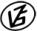 Tapasztalataidat, élményeidet őrömmel fogadjuk! 
(Fotó és videó anyagokat is várunk.)          Elnevezése          ElnevezéseKódjaLeírása1.Árpád-halom011QRA halom tetején, az oszlop ÉÉK-i oldalán2.Cserna-féle szélmalom012QRA dombon, a kerítésen kívül, az út ÉK-i, csatorna felöli oldalán, 
egy fa NY-i oldalán3.Cserebökény013QRAz út ÉNY-i oldalán, egy akácfa DDK-i oldalán4.Ecseri templomrom014QRA romtól ÉK-re, az emléktábla D-i oldalán, 
az első téglaoszlop/ülőke ÉK-i oldalán5.Gödény-halom015QRAz út ÉNY-i oldalán, az árok túlsó oldalán, egy akácfa D-i oldalán6.Megyehatár-fakereszt016QRA 45-ös főút NY-i oldalán, a feszület talapzatának alsó harmadán, 
a D-i oldalon          Elnevezése          ElnevezéseKódjaLeírása1.Árpád-halom011QRPAz oszloptól KDK-re távolodóan, egy fa ÉÉK-i oldalán2.Cserna-féle szélmalom012QRPA malomtót D-re, lefelé távolodóan, az út ÉK-i, csatorna felöli oldalán, egy fa ÉNY-i oldalán3.Cserebökény013QRPAz út ÉNY-i oldalán, egy akácfa DDK-i oldalán4.Ecseri templomrom014QRPA romtól DK-re, az emléktábla D-i oldalán, 
a harmadik téglaoszlop/ülőke ÉÉNY-i oldalán5.Gödény-halom015QRPAz út ÉNY-i oldalán, az árok túlsó oldalán, egy akácfa D-i oldalán6.Megyehatár-fakereszt016QRPA feszület mellett É-ra, az akácfa DK-i oldalán